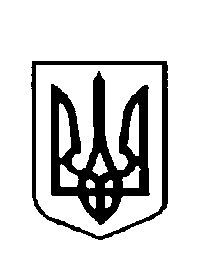 ДЕПУТАТРІВНЕНСЬКОЇ ОБЛАСНОЇ РАДИВосьме  скликання„_______”___________________ 20__ р.Звіт 
депутата Рівненської обласної ради 
Руденка Романа Володимировича
про роботу у 2022 роціДепутат Рівненської обласної ради VIII скликання, обраний від політичної партії Всеукраїнське об’єднання «Батьківщина».Член постійної комісії Рівненської обласної ради з питань екології та земельних відносин.За звітний період взяв участь у 6 пленарних засіданнях сесій Рівненської обласної ради із 7, не був присутній лише на 1 пленарному засіданні – із поважних причин. Також взяв участь у всіх засіданнях постійної комісії Рівненської обласної ради з питань екології та земельних відносин, які відбувались у звітному році.В умовах воєнного стану, введеного у зв’язку із повномасштабним військовим вторгненням російської федерації, повноваження органів місцевого самоврядування обмежені. В межах повноважень обласної ради, під час участі у роботі ради, постійної комісії обласної ради завжди активно відстоював інтереси територіальних громад Рівненської області та загальнодержавні інтереси. Спільно із колегами – членами фракції ВО «Батьківщина» підтримував усі рішення обласної ради, спрямовані на захист жителів Рівненської області, зокрема: рішення, про звернення Рівненської обласної ради до Урядів і парламентів Сполучених Штатів Америки, Сполученого королівства та інших країн антипутінської коаліції, об’єднаних форматом «Рамштайн», у якому депутати підтримали заклик надати Україні всю необхідну для перемоги над росією зброю; рішення обласної ради «Про вивчення курсів духовно-морального спрямування у закладах освіти Рівненської області».Після початку повномасштабної агресії російської федерації проти України, долучався до волонтерської підтримки захисників України у складі Збройних сил України, Національної гвардії України, Прикордонних військ України, інших утворених відповідно до законів України військових формувань, правоохоронних та розвідувальних органів, а також допомоги внутрішньо переміщеним особам, жителям звільнених від окупації та постраждалих від обстрілів територій України. Тісно співпрацював із вказаних питань з Клесівською селищною та Антонівською сільською територіальними громадами.Проводив прийом виборців, спрямував належні депутатські звернення. 							 	Роман Руденко